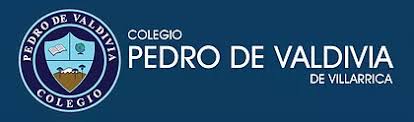      Educadora de Párvulos       Lilybeth Castro E.       Nivel Transición II.Evaluación Formativa Lenguaje VerbalNivel Transición IINombre:_____________________________________Fecha:_____/______/____Ámbito: Comunicación Integral / Núcleo: Lenguaje Verbal.Objetivo de Aprendizaje: Representar gráficamente algunos trazos. Solicite al párvulo que repase las líneas punteadas sin levantar el lápiz.     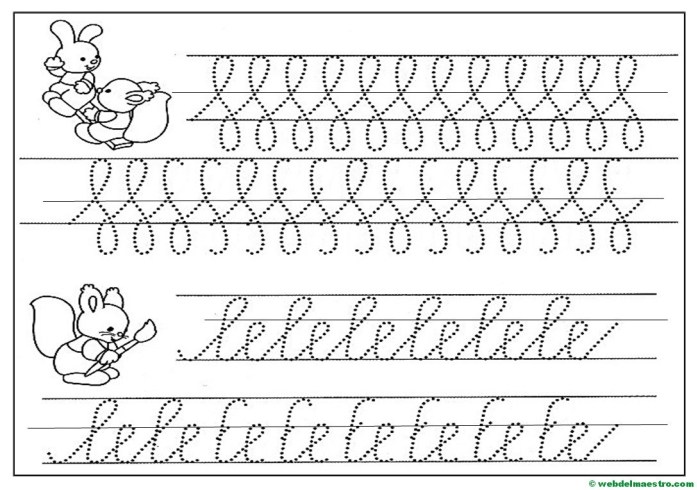 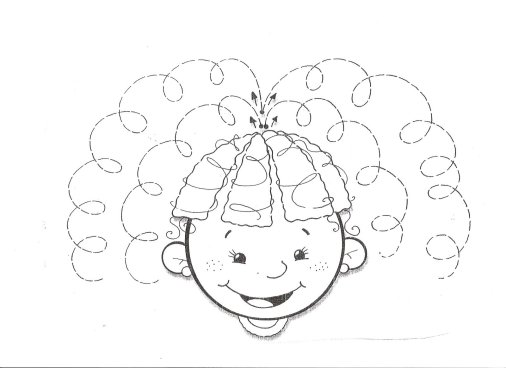 Ámbito: Comunicación Integral / Núcleo: Lenguaje Verbal.Objetivo de Aprendizaje: Comprender textos, realizando inferencia.Escucha las instrucciones y marca con una X las respuestas correctas: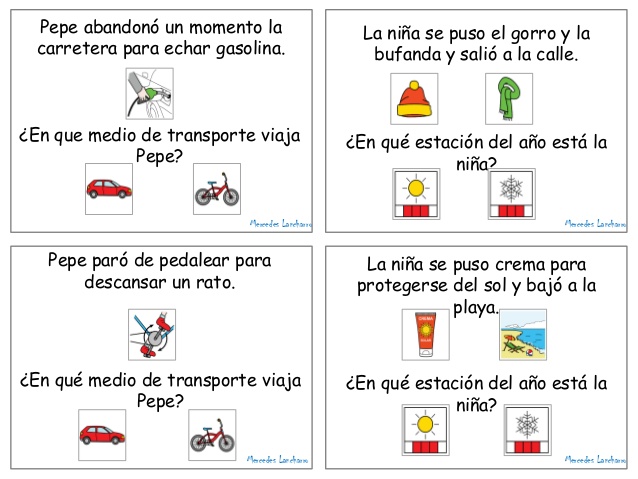 Ámbito: Comunicación Integral / Núcleo: Lenguaje Verbal.Objetivo de Aprendizaje: Identificar imágenes y  conceptos de opuestos.Oberva y une los opuestos: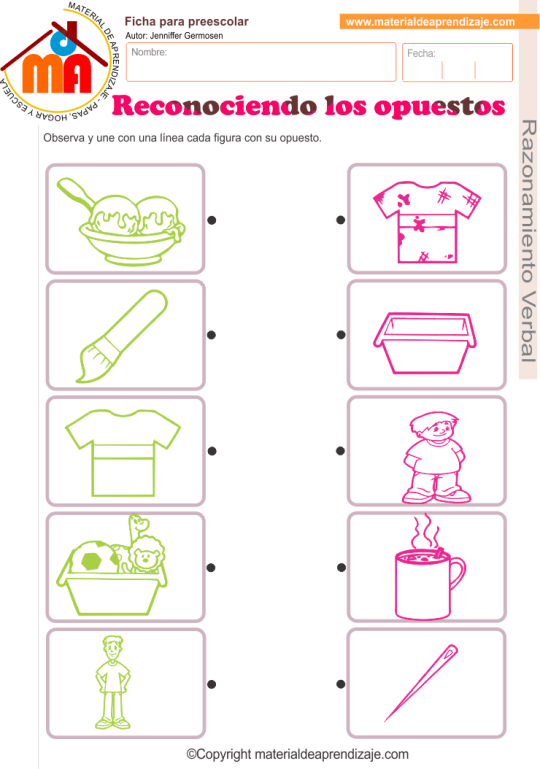 Ámbito: Comunicación Integral / Núcleo: Lenguaje Verbal.Objetivo de Aprendizaje: Ordenar secuencia de más de 3 escenas.Oberva las escenas y enumera para ordenar las secuencias: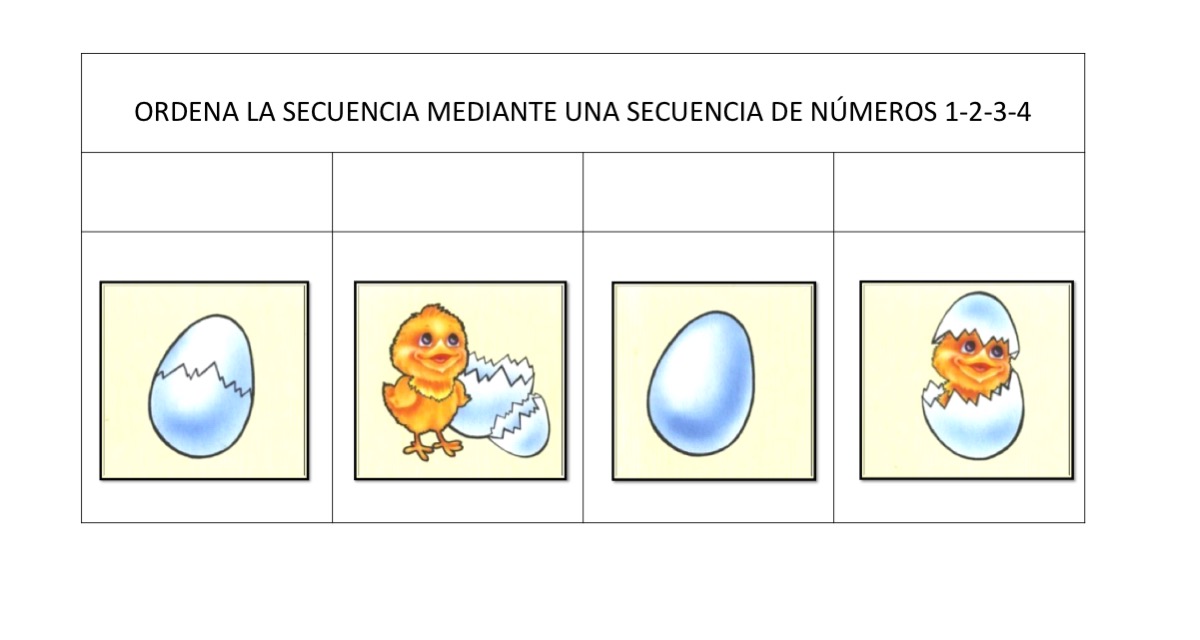 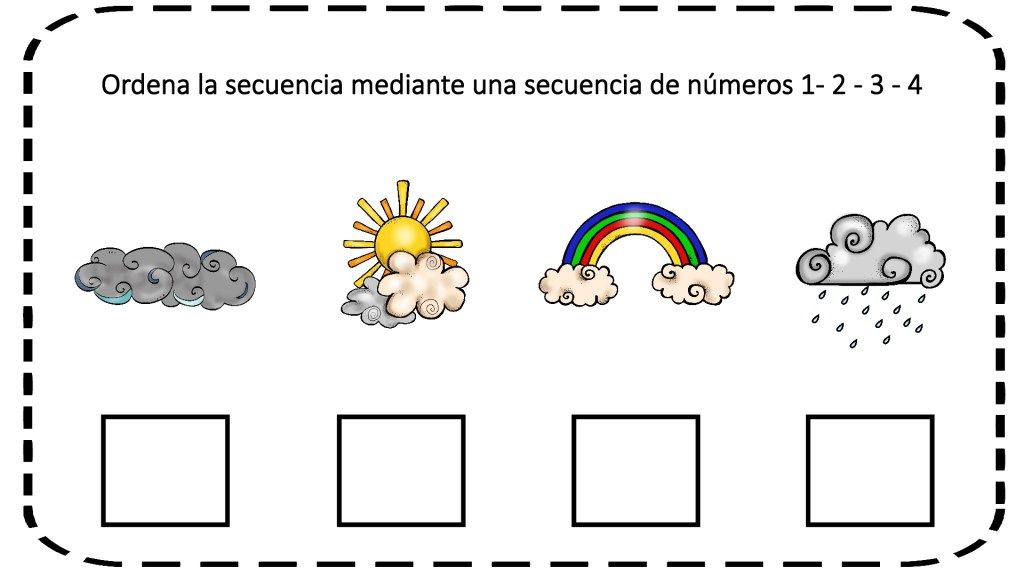 Ámbito: Comunicación Integral / Núcleo: Lenguaje Verbal.Objetivo de Aprendizaje: Reconocer palabras que riman.Oberva y une los objetos que riman en la sílaba inicial, luego colorea los dibujos: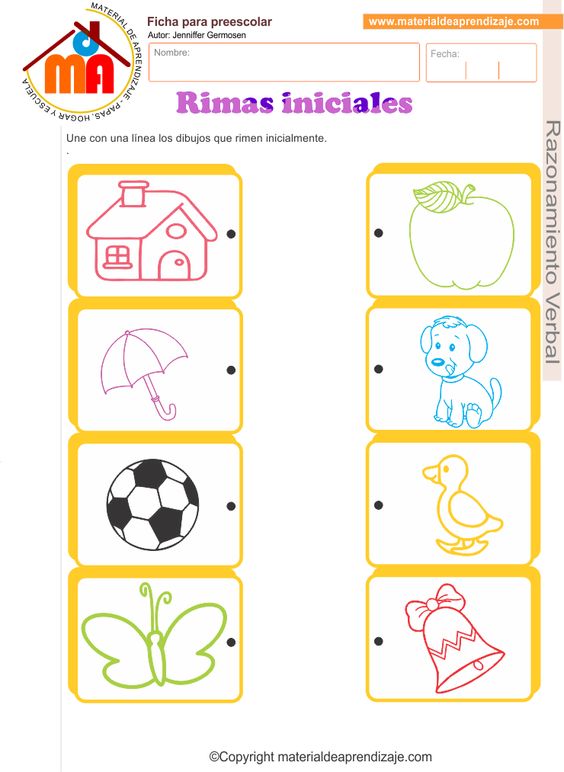 Ámbito: Comunicación Integral / Núcleo: Lenguaje Verbal.Objetivo de Aprendizaje: Identificar sílabas de una palabra.Separa las palabras en sílabas y colorea el número que corresponde, luego colorea los dibujos.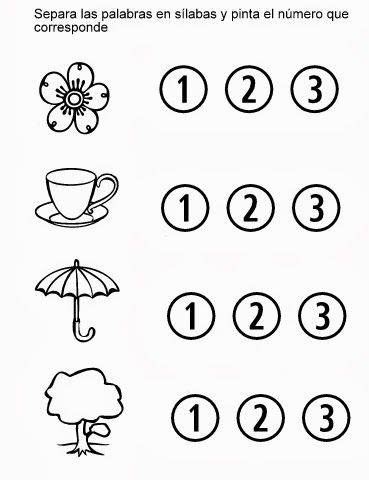 